Allegato ASpett.le Comune di TRANIOGGETTO: Avviso pubblico per la selezione di amministratore di condominio ai sensi della Legge 11 dicembre 2012 n. 220 per l’edificio di proprietà comunale sito in via Austria 18 – Trani.Il/La sottoscritto/a  	DICHIARAAi sensi degli artt.46 e 47 DPR n°445/2000, e consapevole delle sanzioni penali previste dall’ art. 76 D.P.R. n°445/2000 per le ipotesi di falsità in atti e dichiarazioni ivi indicate, quanto segue:le proprie generalità:nome e cognome: 					                                                                                                    codice fiscale: 				                                                                                                              data di nascita:	luogo di nascita: 				                                            residenza via:		Comune:	Prov: 			di presentare l’offerta in qualità di ____________________________________________________con sede in  	via		telefono		fax			 e-mail e PEC 							 ı.di	della società/studio prof.			con sede in			via	                                                 telefono 	fax	e_mail e PEC 	di essere abilitato a svolgere l’attività di amministratore di condominio in quanto iscritto all’albo professionale dell’Associazione, ovvero, di aver ottenuto l’abilitazione presso:l’Associazione	dal	n. iscrizione	; l’Associazione	dal	n. iscrizione	; l’Associazione	dal	n. iscrizione	;che si autorizza espressamente la stazione appaltante ad inviare tutte le comunicazioni afferenti alla selezione al seguente indirizzo:	n        CAP	Città	Prov.		 Posta elettronica certificata: 			 Altro mezzo di comunicazione/PEC: 			di partecipare alla selezione in oggetto nella seguente forma giuridica (indicare l’opzione che interessa):Persona Fisica in possesso dei requisiti richiesti dall’incarico;Società (denominazione)	_______________________   per la   quale i requisiti professionali sono posseduti dal Sig./dalla Sig.ra	C.F. 	______________________data di nascita	luogo di nascita		Prov.		 residente in		Comune	Prov 	in qualità di (barrare solo l’opzione che interessa)□socio illimitatamente responsabile□amministratore□dipendente incaricatodi essere cittadino/a italiano/a (o di altro stato appartenente all’Unione Europea) ovvero di essere residente in Italia (per gli stranieri appartenenti a Stati che concedono trattamento di reciprocità nei riguardi dei cittadini italiani);di trovarsi in condizioni di regolarità contributiva, così come risulta dal DURC (di cui al Decreto del Ministero del Lavoro e Previdenza Sociale del 24/10/2007);di aver svolto con esito positivo/odi essere iscritto a corso di aggiornamento e formazione previsto per lo svolgimento dell’attività di amministratore di condominio;di aver svolto con esito positivo/o di essere iscritto a corso di aggiornamento e formazione previsto per lo svolgimento dell’attività di amministratore di condominio come da D.M. n. 14072014;di essere iscritto/ di non essere iscritto ad albo di una o più associazioni di categoria riconosciute a livello nazionale/regionale/provinciale/locale (CONFEDILIZIAASSOEDILIZIA-A.N.A.C.I.-A.N.AMM.I.- A.P.E. ECC);di non aver subito condanne penali in genere o condanne civili per materie oggetto dell’incarico;l’inesistenza di circostanze ostative alla partecipazione alla gara e di non avere contenziosi con il Comune di TRANIdi aver almeno 2 anni di esperienza in materia in attività di amministrazione di condominio;di possedere i requisiti morali previsti dall’art.71-bis delle disposizioni per l’attuazione del C.C. e disposizioni transitorie, come indicato dall’art.25 della Legge n.220/2012 di modifica alla disciplina del condominio negli edifici;di accettare integralmente ed incondizionatamente tutte le norme e le disposizioni contenute nell’Avviso pubblico e di ritenerli del tutto congrui in relazione alla natura dell’incarico, di comprenderne pienamente e di accettarne ogni effetto giuridico ad essi connesso, con rinuncia ad ogni successiva contestazione;di avere preso conoscenza, di aver tenuto conto nella formulazione dell’offerta e di impegnarsi a rispettare le condizioni contrattuali e gli obblighi prescritti dalle disposizioni vigenti in materia di sicurezza, assicurazione, condizioni di lavoro, previdenza, assistenza e tutela dei diritti dei lavoratori ed ogni altro onere in vigore nel luogo dove deve essere eseguito il servizio;di avere nel complesso preso conoscenza della natura dell’incarico, di tutte le circostanze generali e particolari, nessuna esclusa che possono avere influito o influire sia sull’esecuzione dell’incarico, sia sulla determinazione della propria offerta e di giudicare, pertanto, remunerativa l’offerta presentata;di assumere l’esclusiva e piena responsabilità tecnica e funzionale di tutte le attività necessarie per lo svolgimento dell’incarico presso gli immobili comunali secondo le vigenti norme;di autorizzare, ai sensi del D.Lgs. 196/2003, il trattamento dei dati dichiarati per le finalità previste dalle norme vigenti in materia di contratti pubblici.Si allega copia (fronte-retro) di un documento di riconoscimento del sottoscritto, in corso di Luogo e data  	Il dichiarante / delegato: (timbro e firma) _ 	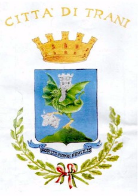 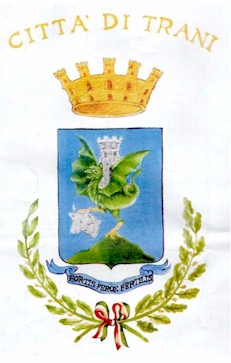 Città di Trani   Medaglia d’argento al merito civile   Provincia Barletta-Andria-TraniUFFICIO TECNICO COMUNALEAREA III - LAVORI PUBBLICI